Министерство образования и науки Республики Саха (Якутия).Государственное автономное учреждение дополнительного образования Республики Саха (Якутия) «Центр отдыха и оздоровления детей «Сосновый бор»г. Якутск, 677008, Сергеляхское шоссе, 12 км, телефон: 8 (4112) 36-88-36, тел./факс: 8 (4112) 36-89-28E-mail: sb_ykt@mail.ru; http://www.sosnovybor-ykt.ru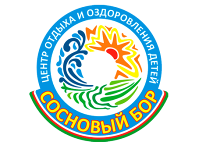 ПРОГРАММАпрофильной смены  
«Вселенная GEEK 2k19»Возрастной состав детей: 7-17 летСроки реализации: с 31 мая по 20 июня 2019 г. Якутск, 2019 г.Содержание программы:Информационная карта ПрограммыПояснительная запискаЦели и задачи ПрограммыНаправления деятельности, формы и методы реализации ПрограммыСодержание и этапы реализации ПрограммыОрганизационные основы деятельности ПрограммыПрогнозирование ожидаемых позитивных результатов.Прогнозирование возможных негативных результатов.Диагностика результатов ПрограммыПрограмма смены.План-сетка смены: мероприятия смены, спецкурсы, наименование спецкурсовРежим дняИНФОРМАЦИОННАЯ КАРТА ПРОГРАММЫПОЯСНИТЕЛЬНАЯ ЗАПИСКАПодготовка социально активной, творческой, адаптированной к современным условиям личности - одна из значимых задач системы воспитания. Эта задача может быть решена в процессе целенаправленной организации социально-значимой и личностно-ценностной продуктивной творческой деятельности школьников в условиях реализации программ формального, неформального, внеформального образования. Это может обеспечить значимый уровень возрастной социализации и самоактуализации, позволит успешно формировать социально активную творческую личность, способную адаптироваться к новым условиям жизни, использовать и применять освоенное содержание образования, приобретенный опыт познавательной деятельности к самостоятельному решению теоретических и практических задач.Одним из важнейших путей организации продуктивной деятельности является развитие творческой активности, творческих способностей и творческого потенциала обучающихся во внеучебном процессе.Программа профильной смены «Вселенная GEEK 2k19» является одной из форм организации творческой продуктивной деятельности детей:Имеет практическую направленность, Обеспечивает возникновение внутренней мотивации,дает возможность для стимулирования творческой активности, обеспечивает развитие способностей и склонностей ребенка, его сенсомоторных, художественно-конструкторских, проектных умений и навыков, способствует личностному становлению в процессе создания индивидуальных и коллективных продуктов,способствует укреплению здоровья, развитию физических сил обучающихся,содействует развитию и сплочению, как временного детского коллектива, так и создает основу для развития социального интеллекта обучающегося и применения полученного опыта взаимодействия в любом коллективе, в том числе в последующей учебной деятельности.Реализация данной программы дает большую возможность для организации неформального общения, что позволяет организовать и развивать самостоятельность ребят, воспитывать личностные качества, формировать творческую активность, обучать разнообразным умениям и навыкам, формировать ключевые компетенции. Данная программа по своей направленности является комплексной, так как направлена на развитие детского творчества, оздоровление, социализацию и воспитание детей в условиях лагеря. Вопросы нравственного развития, воспитания, совершенствования человека волновали общество всегда и во все времена. Особенно сейчас, когда все чаще можно встретить жестокость и насилие, проблема нравственного воспитания становится все более актуальной. Студенты всевозможными усилиями оказывают помощь и поддержку детям центра, проводят благотворительные акции, привлекая тем самым не только студентов, но и преподавателей, тех, кому не безразлична судьба маленьких детей.По продолжительности программа является краткосрочной, так как реализуется в течение 21 дня. ЦЕЛИ И ЗАДАЧИЦелью программы профильной смены «Вселенная GEEK 2k19» является поддержка и развитие креативности и изобретательства посредством погружения в насыщенную компетентностную среду.Задачи:Развитие и поддержка детского креативного творчества;содействие социальной адаптации и самоопределению детей и подростков путем их привлечения к деятельности смены;личностный рост участников программы за счет участия в различных творческих и культурных конкурсах, мероприятиях;привлечение детей в среду современного искусства;НАПРАВЛЕНИЯ ДЕЯТЕЛЬНОСТИ, ФОРМЫ И МЕТОДЫРеализация профильной смены осуществляется по блокам.  Учитывая кратковременность пребывания детей в Центре, основными методами организации деятельности являются:Метод игры. Игра для детей – самый важный вид их деятельности. Использование игры обращено к раскрытию потенциала каждого ребёнка.Метод коллективной творческой деятельности. Методика коллективной творческой деятельности как нельзя лучше подходит для реализации плана лагерной смены. Ребёнок участвует в совместной деятельности со сверстниками и взрослыми, что позволяет реализовать его творческий потенциал. В процессе подготовки к ключевым делам смены, ребята взаимодействуют не только в своих отрядах, но и в разновозрастных группах, которые объединяют представителей разных отрядов.Метод состязательности. Состязание стимулирует к поиску, открытию, побед над собой. Состязательность распространяется на все сферы деятельности, кроме, нравственной.Метод опоры на положительные эмоции ребёнка. Искать в ребёнке хорошее, заметить и оценить его рост, оказать доверие, создать ситуацию успеха для каждого.Метод самостоятельности и инициативы. Дети способны на смелые идеи, фантазии. Нужно только вовремя поддержать их инициативу и дать немного самостоятельности. Тогда успех делу обеспечен.СОДЕРЖАНИЕ И ЭТАПЫ РЕАЛИЗАЦИИРеализация смены состоит из нескольких этапов, соответствующих периодам жизни Центра.Организационный период (3 дня)Основная цель этого периода – адаптация ребёнка к условиям и особенностям Центра. Дети знакомятся друг с другом, воспитатели и вожатые узнают об их интересах, определяют лидера, дают детям возможность проявить себя. Происходит структурное и организационное оформление системы совместной деятельности: формирование отрядов, выборы органов самоуправления, запуск проектов.Основной период (14 дней)На данном этапе осуществляется организация жизнедеятельности детей по проектам:Реализация основной идеи проектов;• Вовлечение детей и подростков в различные виды коллективно-творческих дел, кружки по интересам;• Организация деятельности органов самоуправления;• Организация выездов по различным направлениям: - культурно-досуговая программа, - спортивно-оздоровительные мероприятия, - развлекательные программы.Заключительный период смены (4 дня)Подведение итогов прожитой смены: проведение анализа качественных изменений, произошедших с участниками смены, составление итоговой диагностики по аналитическому материалу, анализ предложений детей, педагогов и родителей по развитию детского Центра в будущем, выработка перспектив деятельности Центра, закрытие лагерной смены.ОРГАНИЗАЦИОННЫЕ ОСНОВЫ ДЕЯТЕЛЬНОСТИЖизнедеятельность Центра осуществляется в академиях, численностью до 20 человек. Всего 17 академий, сформированных по возрастному принципу: младшие (7-10 лет), средние (10-13 лет) и старшие (14-17 лет).  На время реализации программы наш Центр превращается во вселенную, академии становятся планетами. Существуют 3 галактики. В каждой галактике есть по 5-6 планет. Планету возглавляет президент, избранный путем жеребьевки.  Вожатые – наставники планет, которые продумывают программу работы планет, соответствующую тематике смены и налаживают контакты между всеми участниками проекта смены на всех этапах его реализации от идеи до воплощения. В рамках смены пройдет конкурс короткометражных фильмов, комиксов и косплеев.Анализ и планирование деятельности осуществляется педагогическим коллективом перед началом смены и ежедневно. Вожатые хорошо владеют современными технологиями воспитательной работы, методиками формирования и сплочения временного детского коллектива и активно используют их в своей работе. Проводятся утренние сборы отрядов, вечерние огоньки подведения итогов. Серьёзное внимание уделяется индивидуальной работе с детьми, особенно – с теми, кто первый раз приехал в Центр. Самоуправление в Центре.Реализация детской инициативы как внутреннее побуждение к самостоятельным, активным новым формам деятельности позволяет решать задачи:Освоения детьми организаторских навыков;Реализации лидерского потенциала;Получения опыта совместной работы;Освоения навыков анализа деятельности;Повышения ответственности.Органы самоуправления в Центре:Президент планеты;Наставники.Приезжая в Центр, ребёнок учится жить по режиму. Режим дня в течение смены помогает ребёнку правильно спланировать свое время и укрепить здоровье. При проведении тематических дней, изменении погоды режим может по необходимости частично варьироваться.Традиционная система дежурства по Центру ив национальном зале «Туhулгэ» способствует развитию социальных навыков поведения, формирует навыки самообслуживания.ПРЕДПОЛАГАЕМЫЕ РЕЗУЛЬТАТЫ ПРОГРАММЫПри активном участии детей и взрослых в реализации программы предполагается, что у каждого возникнет чувство сопричастности к большому коллективу единомышленников. Успешность детей в различных мероприятиях повысит социальную активность, даст уверенность в своих силах и талантах.При хорошей организации питания, медицинским наблюдениям и правильно организованным спортивным мероприятиям предполагается оздоровить детей и своевременно обратить внимание на проблемы со здоровьем, если они существуют.Обучение иностранным языкам, обучение на занятиях по дополнительному образованию, организация соревнования и конкурсов, осуществление экскурсий, походов, выездов в культурные заведения г. Якутска помогут детям в обретении новых знаний, дадут возможность для стимулирования творческой активности, расширению кругозора и научат их бережно и с любовью относиться к своему родному краю, стране, к своей Планете.ДИАГНОСТИКА РЕЗУЛЬТАТОВ ПРОГРАММЫКритерии эффективности функционирования смены Центра:структура занятости детей, её разнообразие;уровень и характер взаимоотношений в детской и взрослой среде и между ними;реальная детская самостоятельность (что ребенок может предложить и реализовать);достижения детей;защищенность и комфортность пребывания ребят в Центре;репутация Центра (команды, проводящей смену).Диагностика результатов программы осуществляется с помощью анализа конкретных дел, самооценки индивидуального состояния, анализа собственной педагогической деятельности. Проводятся опросы детей, касающиеся удовлетворенности ребят сменой, деятельностью, изучаются изменения, происходящие с ребятами в Центре, а также исследуется отношение ребят к окружающим. При анализе жизнедеятельности Центра используются: анкетирование, наблюдение, интервью, беседы.Диагностика осуществляется в три этапа:на начальном этапе происходит сбор данных о направленности интересов ребёнка, мотивации деятельности и уровень готовности к ней (анкета заезда и анкета «Твои ожидания от Центра»);промежуточная диагностика позволяет корректировать процесс реализации программы (ассоциация «Дерево настроения», отрядные и рейтинги настроения);итоговая диагностика помогает оценить результаты реализации программы, её эффективность и уровень (анкета «Оправдались ли твои ожидания от смены», таблица личностного роста, анкета «Как ты относишься…», анкета комфортности, психологического и эмоционального настроя детей в отряде).Диагностика необходима на протяжении всей смены: на «огоньках», после коллективных дел, перед проведением мероприятия, по окончании смены.ПЛАН–СЕТКА ПРОФИЛЬНОЙ СМЕНЫ«Вселенная GEEK 2k19»  С 31 мая по 20 июня 2019 годаРЕЖИМ ДНЯСОГЛАСОВАНОЗаместитель директора по УВРБетюнская В.П._____________«___» ______________2019 г.УТВЕРЖДАЮдиректор ГАУ ДО РС (Я) ЦОиОД «Сосновый бор» _____________Я.Н. Иванова«____»______________ 2019 г.Наименование программы«Вселенная GEEK 2k19» Программа профильной сменыЦентра отдыха и оздоровления детей «Сосновый бор» (далее Программа) Тип лагеряКруглогодичный образовательно-оздоровительныйФинансовое обеспечение ПрограммыПрограмма финансируется из бюджетных средствЦели ПрограммыЦелью программы профильной смены «Вселенная GEEK 2k19» является поддержка и развитие креативности и изобретательства посредством погружения в насыщенную компетентностную среду.ЗадачиСоздание среды творческого общения;содействие социальной адаптации и самоопределению детей и подростков путем их привлечения к деятельности смены;личностный рост участников программы за счет участия в различных творческих и культурных конкурсах;мотивация детей к здоровому образу жизни.Сроки реализации ПрограммыС 31 мая по 20 июня 2019 годаМесто проведенияг. Якутск, ГАУ ДО РС (Я) ЦОиОД «Сосновый бор»Директор учрежденияИванова Яна НиколаевнаКоличество участников Программы350 детей, обучающиеся РС (Я). География участниковГорода и районы Республики Саха (Якутия)Возраст детейОт 7 до 17 лет включительноУсловия размещения4-х этажный каменный благоустроенный спальный корпус на 250 местстадион с беговой дорожкой, баскетбольной, волейбольной и футбольной площадкамизона с игровыми и спортивными площадкамиНациональный зал «Туhулгэ»библиотекаматериально-техническая база для работы кружков и проведения массовых мероприятийОценка эффективности  программы100% оздоровление детейЛичностный рост участников за счет участия в различных творческих и спортивных конкурсах.Кураторы сменыТомская С.С., Заровняева А.А., Решетников Дь.В., Сыромятников А.К.ДатаВремяМероприятииМестоОтветственные31 мая(пятница)День заезда«Добро пожаловать во Вселенную!»10:00-17:00Заезд, регистрация, медосмотр, распределение по академиям.РесепшнСтаркова Е.В., Константинова Е.Е., кураторы31 мая(пятница)День заезда«Добро пожаловать во Вселенную!»17:00-17:30Встреча с администрацией. Ознакомление с программой смены и правилами пребывания. Стадион КураторыВожатые31 мая(пятница)День заезда«Добро пожаловать во Вселенную!»17:30-18:00Инструктаж по ПБ, ТПБ. СтадионФедорова А.З.31 мая(пятница)День заезда«Добро пожаловать во Вселенную!»19:00-21:00Отрядная работа (заполнение журнала, составление списка академии, выбор тематики отряда, членов самоуправления в академии, игры на знакомство и сплочение, экскурсия по территории СБ)Холлы академийВожатые1 июня(суббота)День защиты детей10:00- 12:30КТД Оформление холловХоллы академийВожатые1 июня(суббота)День защиты детей14:30-16:00Мероприятие посвященное ко Дню защиты детейСтадионКураторы, методисты1 июня(суббота)День защиты детей16:30-18:00Игры по станциям «ИЗОБРЕТЕНИЕ ВЕКА»Территория ЦентраВожатые 1 июня(суббота)День защиты детей19.00-21.00Вечерняя вожатская шоу-программа Здравствуй «Я - вожатый!»Стадион Вожатые 2 июня (Воскресенье)10:30-12:30Игры на свежем воздухеХоллы Вожатые2 июня (Воскресенье)14:30-16:00Подготовка к конкурсу визитокХоллы ВожатыеПедагоги2 июня (Воскресенье)16:30-18:00Подготовка к конкурсу визитокОтрядные местаВожатые2 июня (Воскресенье)19:00-21:00Конкурс визиток СтадионВожатые3 июня (понедельник)10:00-12:30Доп.образование/Мед.процедуры/психологическое сопровождениеКабинеты/ медблок ПедагогимедработникиПсихологи 3 июня (понедельник)14:30-16:30Проектная деятельностьКабинеты/холлыПедагоги3 июня (понедельник)16:30-17:30Подготовка к открытию сменыСтадионКураторы 3 июня (понедельник)19.30-21.00Тематический огонек знакомствХоллы Вожатые 4 июня (вторник)10:00-12:30Доп.образование/Мед.процедурыКабинеты/ медблок ПедагогиМедработникиПсихологи 4 июня (вторник)14:30- 16:00Проектная деятельностьКабинеты/холлыПедагоги 4 июня (вторник)16:30-18:00ОТКРЫТИЕ СМЕНЫ «Вселенная GEEK 2k19»Стадион Кураторы, методисты4 июня (вторник)19:00-20:30Дискотека «White Party»Стадион Вожатые 5 июня (среда)10:00-12:30Доп.образование/Мед.процедуры/психологическое сопровождениеКабинеты/ медблок ПедагогиМедработникиПсихологи5 июня (среда)14:30-16:30Проектная деятельностьКабинеты/холлыПедагоги5 июня (среда)16:30-17:30МАСТЕР КЛАССЫКабинеты/стадионКураторы 5 июня (среда)19.30-21.00КТД Рекордная семья в стиле SB ChallengeСтадион Вожатые 6 июня (четверг)10:00-12:30Доп.образование/Мед.процедуры/психологическое сопровождениеКабинеты/ медблок ПедагогиМедработникиПсихологи6 июня (четверг)14:30- 16:00Проектная деятельностьКабинеты/холлыПедагоги6 июня (четверг)16:30-18:00МАСТЕР КЛАССЫКабинеты/стадионКураторы 6 июня (четверг)19:00-20:30КТД Подготовка к танцевальному конкурсуХоллы Вожатые  7 июня (пятница)10:00-12:30Доп.образование/Мед.процедуры/психологическое сопровождениеКабинеты/ медблок ПедагогиМедработникиПсихологи 7 июня (пятница)14:30-16:00Проектная деятельностьКабинеты/холлыПедагоги 7 июня (пятница)16:30-18:00МАСТЕР КЛАССЫКабинеты/стадионКураторы  7 июня (пятница)19.30-21.00КТД Танцевальный конкурс «СУПЕРГЕРОИ»Стадион Вожатые 8 июня (суббота)10:00-12:30Подготовка к «Сказки на новый лад»Холлы Вожатые 8 июня (суббота)14:30-16:00Спортивный конкурс «Убойный футбол»/ «Улетный волейбол»Стадион Вожатые 8 июня (суббота)16:30-18:00Подготовка к «Сказки на новый лад»Холлы Вожатые 8 июня (суббота)19.30-21.00КТД «Сказки на новый лад»Стадион Вожатые 9 июня (воскресенье)10:00-12:30ФОТОКРОСС. 1 ЭТАПТерритория ЦентраВожатые 9 июня (воскресенье)14:30-16:30Игры на свежем воздухеТерритория ЦентраВожатые 9 июня (воскресенье)16:30-17:30ФОТОКРОСС. ФИНАЛ Территория ЦентраВожатые 9 июня (воскресенье)19.30-21.00КТД «Верю-не верю»Стадион Вожатые 10 июня (понедельник)10:00-12:30Доп.образование/Мед.процедуры/психологическое сопровождениеКабинеты/ медблок ПедагогиМедработникиПсихологи10 июня (понедельник)14:30-16:00Проектная деятельностьКабинеты/холлыПедагоги10 июня (понедельник)16:30-18:00МАСТЕР КЛАССЫКабинеты/стадионКураторы 10 июня (понедельник)19.30-21.00Тематический огонек. МедиумХоллы Вожатые 11 июня (вторник)10:00-12:30Доп.образование/Мед.процедуры/психологическое сопровождениеКабинеты/ медблок ПедагогиМедработникиПсихологи11 июня (вторник)14:30-16:30Проектная деятельностьКабинеты/холлыПедагоги11 июня (вторник)16:30-17:30МАСТЕР КЛАССЫКабинеты/стадионКураторы 11 июня (вторник)19.30-21.00Подготовка к «Орел и Решка»Холлы Вожатые  12 июня (среда)10:00-12:30Доп.образование/Мед.процедуры/психологическое сопровождениеКабинеты/ медблок ПедагогиМедработникиПсихологи 12 июня (среда)14:30-16:00Проектная деятельностьКабинеты/холлыПедагоги 12 июня (среда)16:30-18:00Мероприятие приуроченное ко Дню флагаСтадионМедотисты  12 июня (среда)19.30-21.00КТД «Орел и Решка»Стадион Вожатые 13 июня (четверг)10:00-12:30Доп.образование/Мед.процедуры/психологическое сопровождениеКабинеты/ медблок ПедагогиМедработникиПсихологи13 июня (четверг)14:30-16:30Проектная деятельностьКабинеты/холлыПедагоги13 июня (четверг)16:30-17:30МАСТЕР КЛАССЫКабинеты/стадионКураторы 13 июня (четверг)19.30-21.00КТД «Вечер гитарных песен»Стадион Вожатые 14 июня (пятница)10:00-12:30Доп.образование/Мед.процедуры/психологическое сопровождениеКабинеты/ медблок ПедагогиМедработникиПсихологи14 июня (пятница)14:30-16:00ФЕСТИВАЛЬ GEEKСтадион Кураторы, методисты14 июня (пятница)16:30-18:00МАСТЕР КЛАССЫКабинеты/стадионкураторы14 июня (пятница)19.30-21.00Дискотека под открытым небомСтадион Вожатые 15 июня (суббота)10:00-12:30Игры на свежем воздухеТерритория ЦентраВожатые15 июня (суббота)14:30-16:30КТД «Охота на мамонта»Стадион Вожатые 15 июня (суббота)16:30-17:30КТД Подготовка к конкурсу «Один в один»Холлы Вожатые 15 июня (суббота)19.30-21.00Просмотр кинофильма под открытым небомТуьулгэВожатые 16 июня (воскресенье)10:00-12:30Отрядная работаХоллы Вожатые 16 июня (воскресенье)14:30-16:00Игры на свежем воздухеСтадион Вожатые 16 июня (воскресенье)16:30-18:00КТД Подготовка к конкурсу «Один в один»Холлы Вожатые 16 июня (воскресенье)19.30-21.00КТД «Один в один»Стадион Вожатые 17 июня (понедельник)10:00-12:30Доп.образование/Мед.процедуры/психологическое сопровождениеКабинеты/ медблок ПедагогиМедработникиПсихологи17 июня (понедельник)14:30-16:30Проектная деятельностьКабинеты/холлыПедагоги17 июня (понедельник)16:30-17:30МАСТЕР КЛАССЫКабинеты/стадионКураторы 17 июня (понедельник)19.30-21.00КТД Караоке-СтарСтадионВожатые 18 июня (вторник)10:00-12:30Доп.образование/Мед.процедуры/психологическое сопровождениеКабинеты/ медблок ПедагогиМедработникиПсихологи18 июня (вторник)14:30-16:00Проектная деятельностьКабинеты/холлыПедагоги18 июня (вторник)16:30-18:00МАСТЕР КЛАССЫКабинеты/стадионКураторы 18 июня (вторник)19.30-21.00Прощальный огонекХоллы Вожатые 19 июня (среда)10:00-12:30Доп.образование/Мед.процедуры/психологическое сопровождениеКабинеты/ медблок ПедагогиМедработникиПсихологи19 июня (среда)14:30-16:30Подготовка к закрытиюСтадионВожатые, педагоги19 июня (среда)16:30-17:30ЗАКРЫТИЕ СМЕНЫ СтадионКураторы, методисты19 июня (среда)19.30-21.00ПРОЩАЛЬНАЯ ДИСКОТЕКА «GEEK-DISCO»СТАДИОН Вожатые  20 июня (четверг)10:00-12:00РАЗЪЕЗД Ресепшн *в план сетке возможны изменения7:30 Подъем7:45 – 8:00Зарядка8:00 – 9:00Завтрак9:00 – 10:00Лечебные процедуры10:00 – 12:30Занятия в студиях дополнительного образования13:00 – 14:00Обед14:30 – 16:00Занятия в студиях дополнительного образования16:00 – 16:30Полдник/ радиопередача16:30 – 18:00КТД, конкурсные мероприятия18:00 – 19:00Ужин19:30 – 20:30Вечерние мероприятия21:00 – 21:30Поздний ужин21:30 – 22:00Время личной гигиены22.00Отбой